DANE OSOBOWE KANDYDATA  (proszę  wypełnić  drukowanymi  literami)DANE OSOBOWE RODZICÓW DANE OSOBOWE OPIEKUNÓW PRAWNYCHOświadczenie / informacja o przetwarzaniu danych osobowychPodane dane osobowe podlegają ochronie zgodnie z rozporządzeniem Parlamentu Europejskiego i rady (UE) 2016/679 z dnia 27 kwietnia 2016 r. w sprawie ochrony osób fizycznych w związku z przetwarzaniem danych osobowych i w sprawie swobodnego przepływu takich danych oraz uchylenia dyrektywy 95/46/WE (ogólnego rozporządzenia o ochronie danych), (Dz. Urz. z 04.05.2016 r. UE L119, s.1 do 88), (w skrócie RODO), informuję, że:Administratorem Pani/Pana danych osobowych jest Zespół Szkół w Połczynie Zdroju, 78-320 Połczyn Zdrój, ul. Stanisława Staszica 6, e-mail: sekretariat@zspolczyn.edu.pl, tel. +48 94 3662083, w imieniu której działa Dyrektor Szkoły; dane Inspektora Ochrony Danych: Dariusz Florek, e-mail: iod@zspolczyn.edu.pl. Zawarte w deklaracji dane osobowe będą wykorzystywane w celu realizacji i wypełniania obowiązku prawnego ciążącego na Szkole na podstawie art. 6 ust. 1 lit. c) RODO, tj. przeprowadzenia postępowania rekrutacyjnego i przyjęcia do Szkoły na podstawie ustawy z dnia 14 grudnia 2016 r. Prawo oświatowe oraz obsługi przez Administratora danych osobowych uczniów i rodziców uczniów (opiekunów prawnych) w zakresie wypełniania obowiązku wynikającego z przepisów prawa oświatowego związanego z organizacją obowiązku szkolnego. Zgodnie z przepisami o ochronie danych osobowych w związku z przepisami prawa oświatowego, dane osobowe dotyczące uczniów i ich rodziców zbierane są również w celu realizacji zadań dydaktyczno – wychowawczych Szkoły. Rodzicom / opiekunom prawnym przysługuje prawo do wglądu do zbieranych danych oraz uzupełniania, uaktualniania czy sprostowywania w razie stwierdzenia, że dane są niekompletne, nieaktualne lub nieprawdziwe. Dane zebrane w podaniu są zbierane, przechowywane i przetwarzane zgodnie z przepisami prawa. Dane podaję dobrowolnie. Zapoznałem/zapoznałam się z treścią powyższych pouczeń. Oświadczam, że podane dane są zgodne ze stanem faktycznym. Jestem świadomy odpowiedzialności karnej za złożenie fałszywych oświadczeń. Podania niekompletne nie będą rozpatrywane. Zapoznałem(-am) się z treścią klauzuli informacyjnej, zamieszczonej na tablicach informacyjnych i BIP Szkoły pod adresem: ……………………………, w tym z informacją o celu i sposobach przetwarzania danych osobowych oraz prawie dostępu do treści swoich danych i prawie ich poprawiania.................................................                   ....................................................................................................…………………………                           ................................................................................                 Data               Podpis rodziców (opiekunów)   Podpis kandydata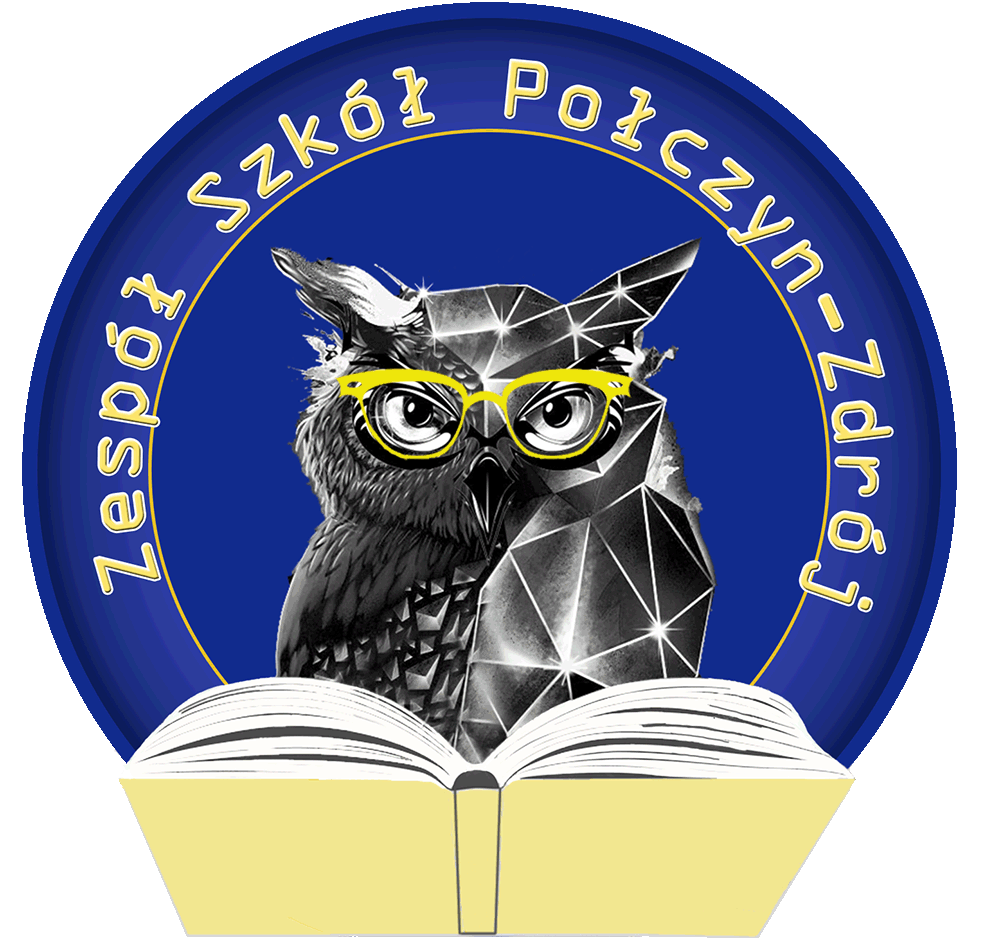 tel. 94 3662083                                                                                     e-mail: sektetariat@zspolczyn.edu.plwww.zspolczyn.edu.pl              PODANIE O PRZYJĘCIE DO SZKOŁY              Zespół Szkół w Połczynie-ZdrojuPierwsze imięPierwsze imięPierwsze imięPierwsze imięPierwsze imięPierwsze imięPierwsze imięPierwsze imięPierwsze imięPierwsze imięPierwsze imięDrugie imię                            Drugie imię                            Drugie imię                            Drugie imię                            Drugie imię                            Drugie imię                            Drugie imię                            Drugie imię                            Drugie imię                            Drugie imię                            Drugie imię                            NazwiskoPESEL PESEL PESEL PESEL PESEL PESEL PESEL PESEL PESEL PESEL PESEL Data urodzenia DD-MM-RRData urodzenia DD-MM-RRData urodzenia DD-MM-RRData urodzenia DD-MM-RRData urodzenia DD-MM-RRData urodzenia DD-MM-RRData urodzenia DD-MM-RRData urodzenia DD-MM-RRData urodzenia DD-MM-RRData urodzenia DD-MM-RRData urodzenia DD-MM-RRMiejsce urodzeniaWojewództwo  urodzeniaWojewództwo  urodzeniaWojewództwo  urodzeniaWojewództwo  urodzeniaWojewództwo  urodzeniaWojewództwo  urodzeniaWojewództwo  urodzeniaWojewództwo  urodzeniaWojewództwo  urodzeniaWojewództwo  urodzeniaWojewództwo  urodzeniaTelefon                                                                     Adres e-mailTelefon                                                                     Adres e-mailTelefon                                                                     Adres e-mailTelefon                                                                     Adres e-mailTelefon                                                                     Adres e-mailTelefon                                                                     Adres e-mailTelefon                                                                     Adres e-mailTelefon                                                                     Adres e-mailTelefon                                                                     Adres e-mailTelefon                                                                     Adres e-mailTelefon                                                                     Adres e-mailTelefon                                                                     Adres e-mailAdres zamieszkaniaAdres zameldowaniaMiejscowośćMiejscowośćKod, pocztaKod, pocztaUlica, nr domu, mieszkaniaUlica, nr domu, mieszkaniaGminaGminaPowiatPowiatUkończona szkoła podstawowa(nazwa, numer i adres)Proszę o przyjęcie do klasy pierwszej (proszę zaznaczyć X w odpowiedniej rubryce)Proszę o przyjęcie do klasy pierwszej (proszę zaznaczyć X w odpowiedniej rubryce)Proszę o przyjęcie do klasy pierwszej (proszę zaznaczyć X w odpowiedniej rubryce)Proszę o przyjęcie do klasy pierwszej (proszę zaznaczyć X w odpowiedniej rubryce)SZKOŁA PIERWSZEGO WYBORUSZKOŁA PIERWSZEGO WYBORUSZKOŁA DRUGIEGO WYBORUSZKOŁA DRUGIEGO WYBORULiceum Ogólnokształcąceim. Stanisława Staszica  profilbiologiczno-medycznyhumanistyczno-filmowyogólnyLiceum Ogólnokształcąceim. Stanisława Staszica   profilbiologiczno-medycznyhumanistyczno-filmowyogólnyTechnikumtechnik żywienia i usług gastronomicznychtechnik hotelarstwatechnik informatyktechnik reklamyTechnikumtechnik żywienia i usług gastronomicznychtechnik hotelarstwatechnik informatyktechnik reklamyBranżowa Szkoła I StopniaProszę wpisać wybrany zawódBranżowa Szkoła I StopniaProszę wpisać wybrany zawódDostosowanie wymagań edukacyjnych do indywidualnych potrzeb na podstawie załączonych dokumentów (proszę dołączyć kserokopię dokumentu)Dostosowanie wymagań edukacyjnych do indywidualnych potrzeb na podstawie załączonych dokumentów (proszę dołączyć kserokopię dokumentu)Posiadam opinię z poradni psychologiczno-pedagogicznejTAK                  NIEPosiadam orzeczenie z poradni psychologiczno-pedagogicznej TAK                  NIEPosiadam orzeczenie o niepełnosprawności Powiatowego Zespołu Orzekania o NiepełnosprawnościTAK                  NIE Ojciec Ojciec Ojciec Ojciec Ojciec Ojciec Ojciec Ojciec Ojciec Ojciec Ojciec Ojciec Matka Matka Matka Matka Matka Matka Matka Matka Matka Matka Matka MatkaImię i nazwiskoImię i nazwiskoTelefonTelefonAdres e-mailAdres e-mailAdres zamieszkania (jeżeli jest inny niż kandydata)Adres zamieszkania (jeżeli jest inny niż kandydata)Adres zamieszkania (jeżeli jest inny niż kandydata)Adres zamieszkania (jeżeli jest inny niż kandydata)Adres zamieszkania (jeżeli jest inny niż kandydata)Adres zamieszkania (jeżeli jest inny niż kandydata)Adres zamieszkania (jeżeli jest inny niż kandydata)Adres zamieszkania (jeżeli jest inny niż kandydata)Adres zamieszkania (jeżeli jest inny niż kandydata)Adres zamieszkania (jeżeli jest inny niż kandydata)Adres zamieszkania (jeżeli jest inny niż kandydata)Adres zamieszkania (jeżeli jest inny niż kandydata)Adres zamieszkania (jeżeli jest inny niż kandydata)Adres zamieszkania (jeżeli jest inny niż kandydata)Adres zamieszkania (jeżeli jest inny niż kandydata)Adres zamieszkania (jeżeli jest inny niż kandydata)Adres zamieszkania (jeżeli jest inny niż kandydata)Adres zamieszkania (jeżeli jest inny niż kandydata)Adres zamieszkania (jeżeli jest inny niż kandydata)Adres zamieszkania (jeżeli jest inny niż kandydata)Adres zamieszkania (jeżeli jest inny niż kandydata)Adres zamieszkania (jeżeli jest inny niż kandydata)Adres zamieszkania (jeżeli jest inny niż kandydata)Adres zamieszkania (jeżeli jest inny niż kandydata)MiejscowośćMiejscowośćKod, pocztaKod, pocztaUlica, nr domu, mieszkaniaUlica, nr domu, mieszkaniaGminaGminaPowiatPowiatWojewództwoWojewództwo Opiekun Opiekun Opiekun Opiekun Opiekun Opiekun Opiekun Opiekun Opiekun Opiekun Opiekun Opiekun Opiekun Opiekun Opiekun Opiekun Opiekun Opiekun Opiekun Opiekun Opiekun Opiekun Opiekun OpiekunImię i nazwiskoImię i nazwiskoTelefonTelefonAdres e-mailAdres e-mailAdres zamieszkania (jeżeli jest inny niż kandydata)Adres zamieszkania (jeżeli jest inny niż kandydata)Adres zamieszkania (jeżeli jest inny niż kandydata)Adres zamieszkania (jeżeli jest inny niż kandydata)Adres zamieszkania (jeżeli jest inny niż kandydata)Adres zamieszkania (jeżeli jest inny niż kandydata)Adres zamieszkania (jeżeli jest inny niż kandydata)Adres zamieszkania (jeżeli jest inny niż kandydata)Adres zamieszkania (jeżeli jest inny niż kandydata)Adres zamieszkania (jeżeli jest inny niż kandydata)Adres zamieszkania (jeżeli jest inny niż kandydata)Adres zamieszkania (jeżeli jest inny niż kandydata)Adres zamieszkania (jeżeli jest inny niż kandydata)Adres zamieszkania (jeżeli jest inny niż kandydata)Adres zamieszkania (jeżeli jest inny niż kandydata)Adres zamieszkania (jeżeli jest inny niż kandydata)Adres zamieszkania (jeżeli jest inny niż kandydata)Adres zamieszkania (jeżeli jest inny niż kandydata)Adres zamieszkania (jeżeli jest inny niż kandydata)Adres zamieszkania (jeżeli jest inny niż kandydata)Adres zamieszkania (jeżeli jest inny niż kandydata)Adres zamieszkania (jeżeli jest inny niż kandydata)Adres zamieszkania (jeżeli jest inny niż kandydata)Adres zamieszkania (jeżeli jest inny niż kandydata)MiejscowośćMiejscowośćKod, pocztaKod, pocztaUlica, nr domu, mieszkaniaUlica, nr domu, mieszkaniaGminaGminaPowiatPowiatWojewództwoWojewództwoDo podania załączam (zaznaczyć właściwe)Do podania załączam (zaznaczyć właściwe)świadectwo ukończenia szkoły podstawowejopinia PPPzaświadczenie o wynikach egzaminu ósmoklasistyorzeczenie PPPdwie podpisane fotografieorzeczenie o niepełnosprawnościkarta zdrowiaoświadczenie o sprawowaniu fizycznej opieki nad uczniem (w przypadku przebywania opiekunów prawnych poza granicami kraju)zaświadczenie lekarskie wydane przez lekarza medycyny  pracy (dotyczy kandydatów do Technikum i Branżowej Szkoły I Stopnia)oświadczenie o sprawowaniu fizycznej opieki nad uczniem (w przypadku przebywania opiekunów prawnych poza granicami kraju)zaświadczenie lekarskie wydane przez lekarza medycyny  pracy (dotyczy kandydatów do Technikum i Branżowej Szkoły I Stopnia)Inne (dyplomy z olimpiad itp.)umowa/zaświadczenie o praktyczną naukę zawodu (dotyczy kandydatów do Branżowej Szkoły I Stopnia)Dodatkowo cudzoziemcy: